Календарно тематический план практических занятий по медицинскому правоведения для студентов медицинского факультета 1,2,3,4, Медико-психологического факультета на 1 семестр 2017/2018 учебномТЕМИ ПРАКТИЧНИХ ЗАНЯТИЙ С МЕДИЦИНСКОГО ПРАВОВЕДЕНИЯ,ДЛЯ СТУДЕНТОВ 4-ГО КУРСА,Медицинский факультет № 1,2,3, 4 И ФПЛЗСУНа осенне-зимний семестр 2017-2018 учебного года.Завідувач кафедри 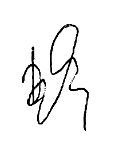 судової медицини та медичного праваНМУ імені О.О.Богомольця,                                        д.м.н., професор.							                                        Б.В. Михайличенко№дата№ темидата№ темифакультет№ групи15.09.17Тема 1,218.09.17Тема 3МФ№1 412415.09.17Тема 1,218.09.17Тема 3МФ№1 412519.09.17Тема 1,220.09.17Тема 3МФ№1411819.09.17Тема 1,220.09.17Тема 3МФ№1412121.09.17Тема 1,222.09.17Тема 3МФ№1411621.09.17Тема 1,222.09.17Тема 3МФ№1411725.09.17Тема 1,226.09.17Тема 3МФ№1411425.09.17Тема 1,226.09.17Тема 3МФ№1411927.09.17Тема 1,228.09.17Тема 3МФ№14626М1а27.09.17Тема 1,228.09.17Тема 3МФ№14627М1а29.09.17Тема 1,202.10.17Тема 3МФ№14642М103.09.17Тема 1,204.09.17Тема 3МФ№3431312.10.17Тема 1,213.10.17Тема 3МФ№2421512.10.17Тема 1,213.10.17Тема 3МФ№2421616.10.17Тема 1,217.10.17Тема 3МФ№14628М1а16.10.17Тема 1,217.10.17Тема 3МФ№14629М1а16.10.17Тема 1,217.10.17Тема 3МФ№1410618.10.17Тема 1,219.10.17Тема 3МФ№3430518.10.17Тема 1,219.10.17Тема 3МФ№3430727.10.17Тема 1,230.10.17Тема 3МФ№4440727.10.17Тема 1,230.10.17Тема 3МФ№4440401.11.17Тема 1,202.11.17Тема 3МФ№14647М101.11.17Тема 1,202.11.17Тема 3МФ№3431110.11.17Тема 1,213.11.17Тема 3МФ№2420910.11.17Тема 1,213.11.17Тема 3МФ№2420816.11.17Тема 1,217.11.17Тема 3МФ№2422316.11.17Тема 1,217.11.17Тема 3МФ№2422420.11.17Тема 1,221.11.17Тема 3ФПЛЗСУ470322.11.17Тема 1,224.11.17Тема 3МПС(5к)390222.11.17Тема 1,224.11.17Тема 3МПС(5к)390122.11.17Тема 1,223.11.17Тема 3МФ№14645М1а22.11.17Тема 1,223.11.17Тема 3ФПЛЗСУ470128.11.17Тема 1,229.11.17Тема 3МФ№3430428.11.17Тема 1,229.11.17Тема 3МФ№2422028.11.17Тема 1,229.11.17Тема 3МФ№2422530.11.17Тема 1,201.12.17Тема 3МФ№14635М1а30.11.17Тема 1,201.12.17Тема 3МФ№14634М1а04.12.17Тема 1,205.12.17Тема 3МФ№2421904.12.17Тема 1,205.12.17Тема 3МФ№2422104.12.17Тема 1,205.12.17Тема 3МФ№14621М1у04.12.17Тема 1,205.12.17Тема 3МФ№1412006.12.17Тема 1,207.12.17Тема 3МФ№2421706.12.17Тема 1,207.12.17Тема 3МФ№2420706.12.17Тема 1,207.12.17Тема 3МФ№2421818.12.17Тема 1,219.12.17Тема 3МФ№1411220.12.17Тема 1,221.12.17Тема 3МФ№4440520.12.17Тема 1,221.12.17Тема 3МФ№3430820.12.17Тема 1,221.12.17Тема 3МФ№3430227.12.17Тема 1,228.12.17Тема 3МФ№14644М1а11.01.18Тема 1,212.01.18Тема 3МФ№14641М111.01.18Тема 1,212.01.18Тема 3МФ№1412315.01.18Тема 1,216.01.18Тема 3МФ№14638М1а15.01.18Тема 1,216.01.18Тема 3МФ№14642М1а18.01.18Тема 1,219.01.18Тема 3МФ№4440118.01.18Тема 1,219.01.18Тема 3МФ№3430626.01.18Тема 1,229.01.18Тема 3МФ№2422926.01.18Тема 1,229.01.18Тема 3МФ№24230№ТемаКількість годин1Медицинское правоведение в системе высшего медицинского образования. Медицинская помощь и услуга: правовая сущность и характеристика по законодательству Украины.22Правовой статус субъектов медицинских правоотношений.23Личные неимущественные права в области здравоохранения, обеспечивающих существование физического лица.2Правовое регулирование отдельных видов медицинской деятельности. Правонарушения в сфере здравоохранения и юридическая ответственность.-зачет6